                                                 МОУ «Лицей №43»                                          (естественно-технический)                           Создание сайта «Всё о воде»                                                                                               Автор: Жалнина Софья                                                                                                                           10 класс                                                           Саранск                                                               2014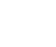                               Создание сайта.Для создания сайта мне понадобилась бесплатная система управления сайтом ucoz.ru. Это достаточно известный хостинг, здесь очень много людей создают свои сайты, поэтому я решила начать именно с  ucoz.ru.Для начала был создан аккаунт и придумано название сайта, в моём случае «http://allaboutwater.ucoz.ru/». После предыдущих действий была создана панель управления, с помощью которой редактируется сайт. 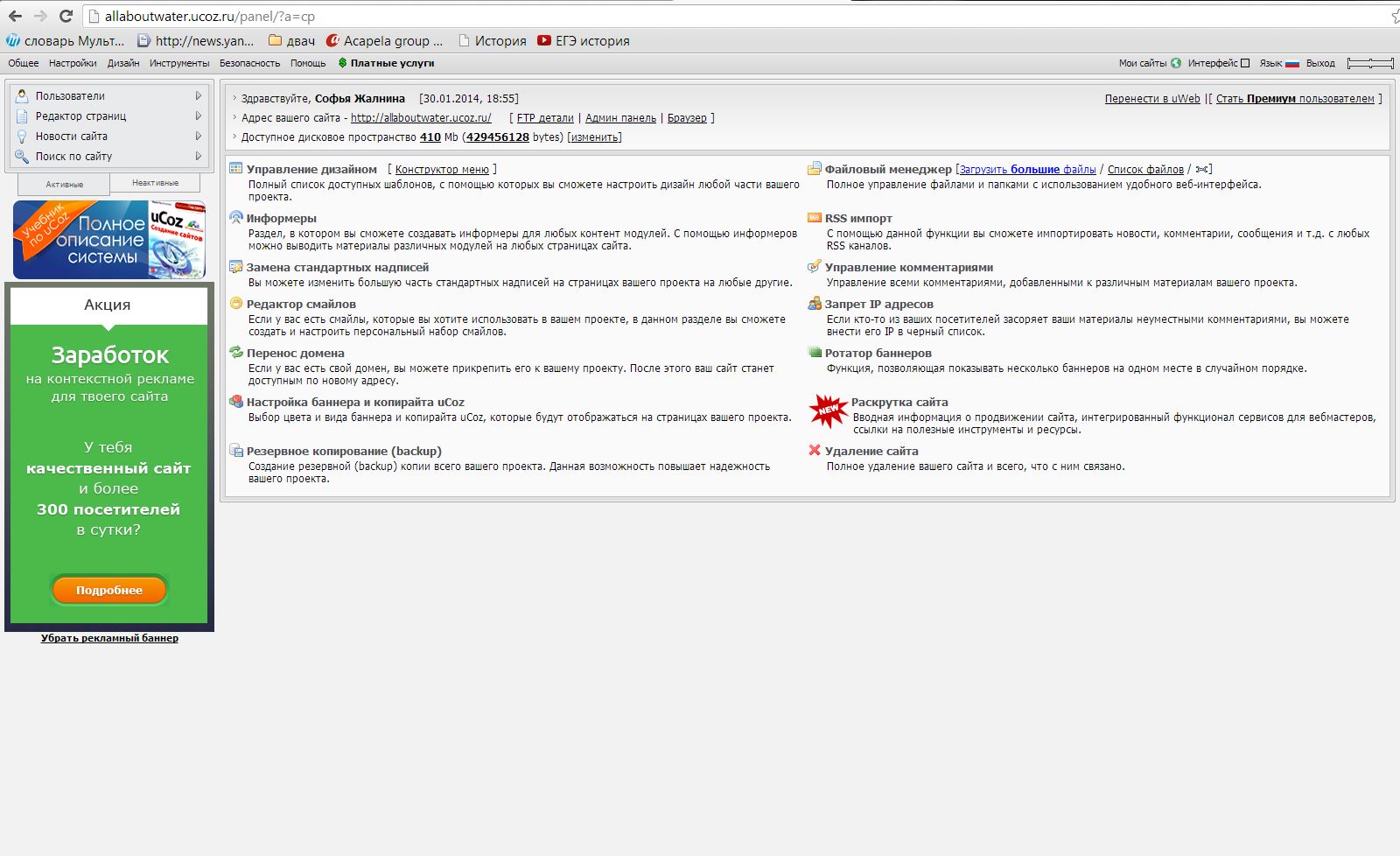 Рис.1.  Главная страница панели управления.
         Страницы на сайте редактируются с помощью редактора страниц.«Редактор страниц -> Управление страницами сайта». 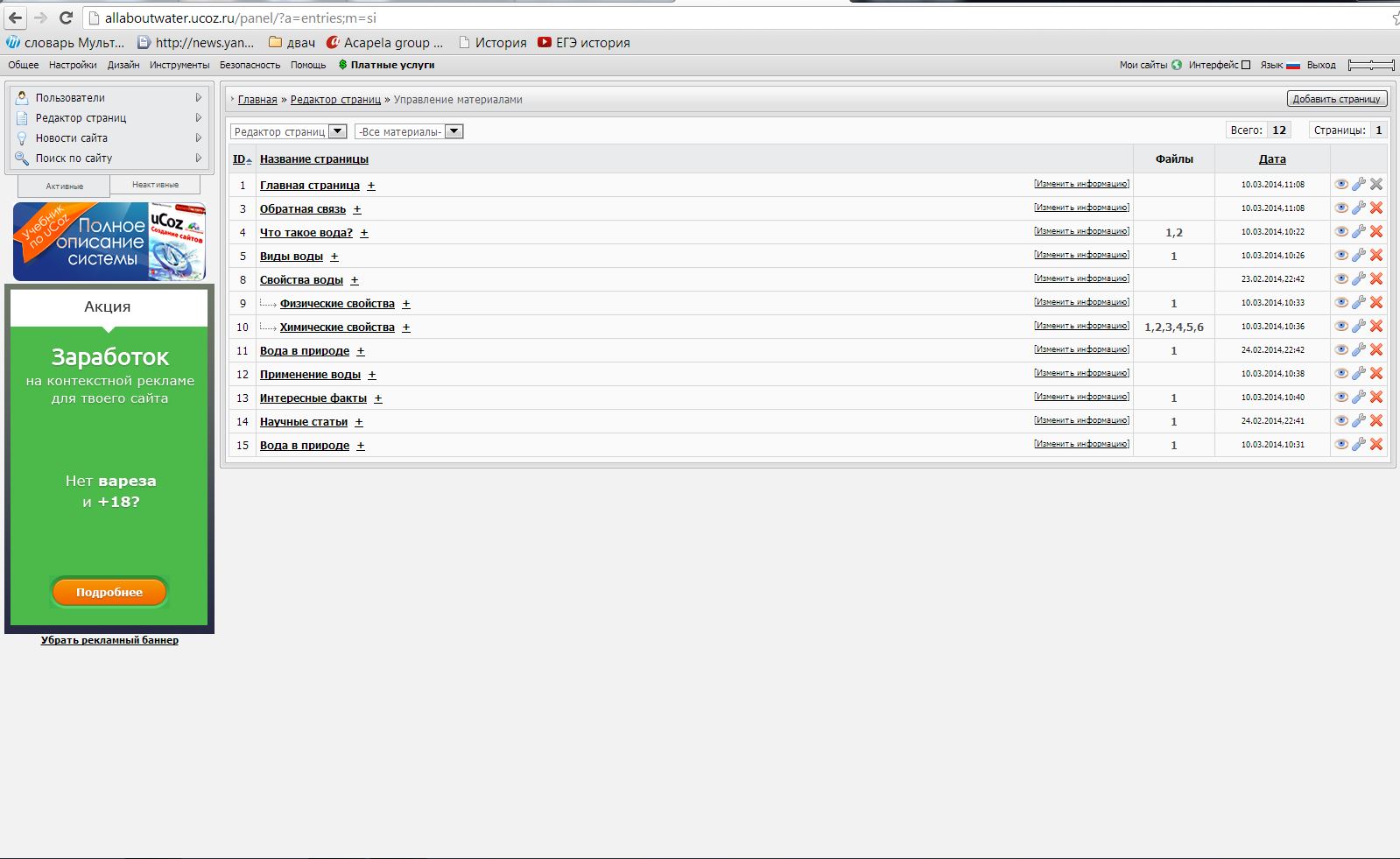 Рис.2. Управление материалами сайта.Страницы можно редактировать двумя способами: с помощью визуального редактора и с помощью панели HTML кодов. Я редактирую страницы, используя визуальный редактор. Как вы видите, все разделы на сайте у меня уже написаны и заполнены. К некоторым разделам добавлены файлы.Чтобы изменить фон у своего сайта, я использовала редактор стилей.«Дизайн -> управление дизайном-> таблица стилей css».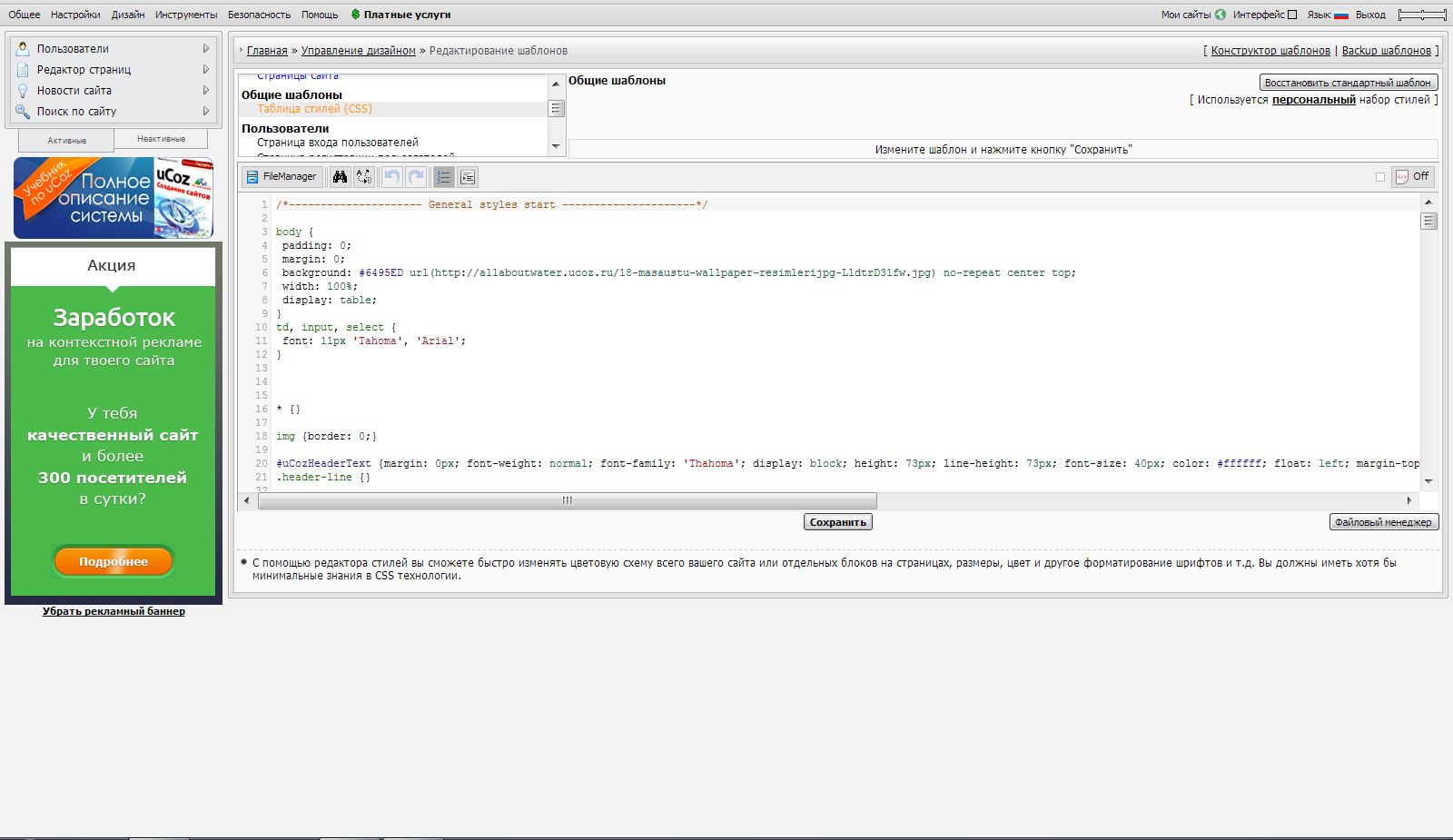 Рис.3. Редактор стилей.Для загрузки файлов на сайт, используется файловый менеджер.«Инструменты -> файловый менеджер».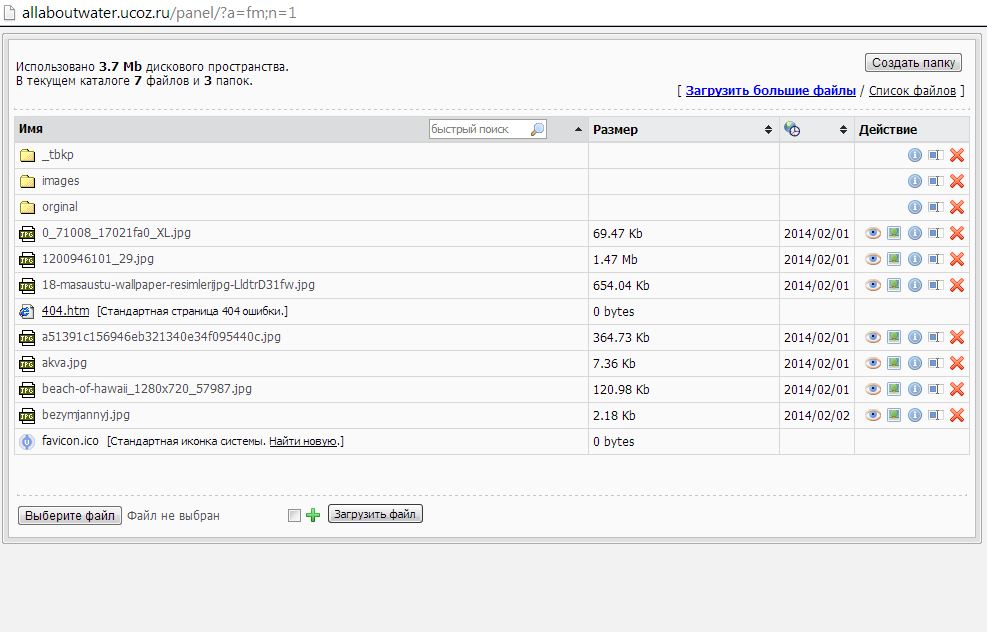 Рис.4. Файловый менеджер.Также можно использовать редактор на самом сайте. Он находится в левом верхнем углу.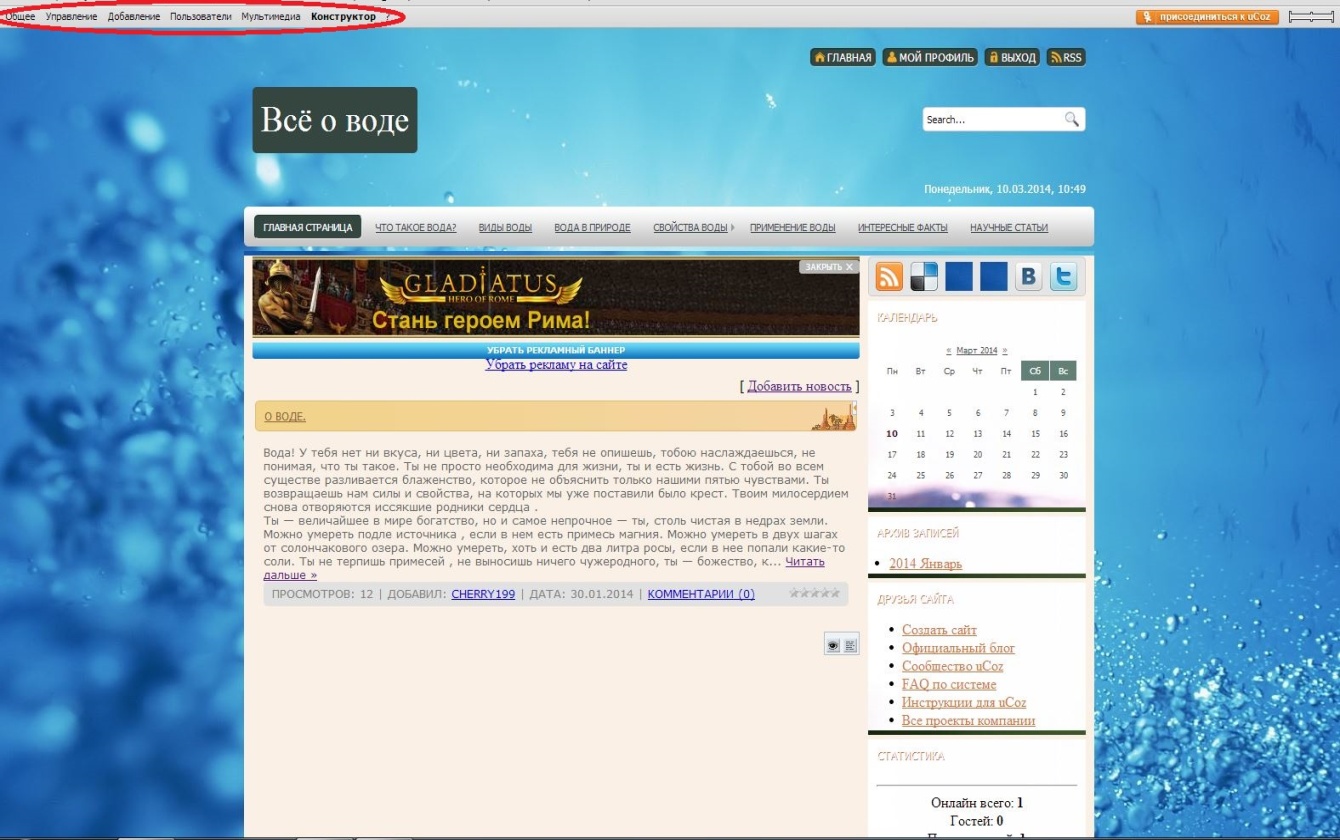 Рис.5. Редактор на сайте.Пожалуй, это самые основные функции для создания сайта на ucoz.ru. А теперь перейдем непосредственно к самому сайту и его структуре. Как я уже сказала, он носит название «Всё о воде» и находится по адресу «http://allaboutwater.ucoz.ru/». Несложно догадаться, что сайт посвящен воде, поэтому информация на нём исключительно о воде.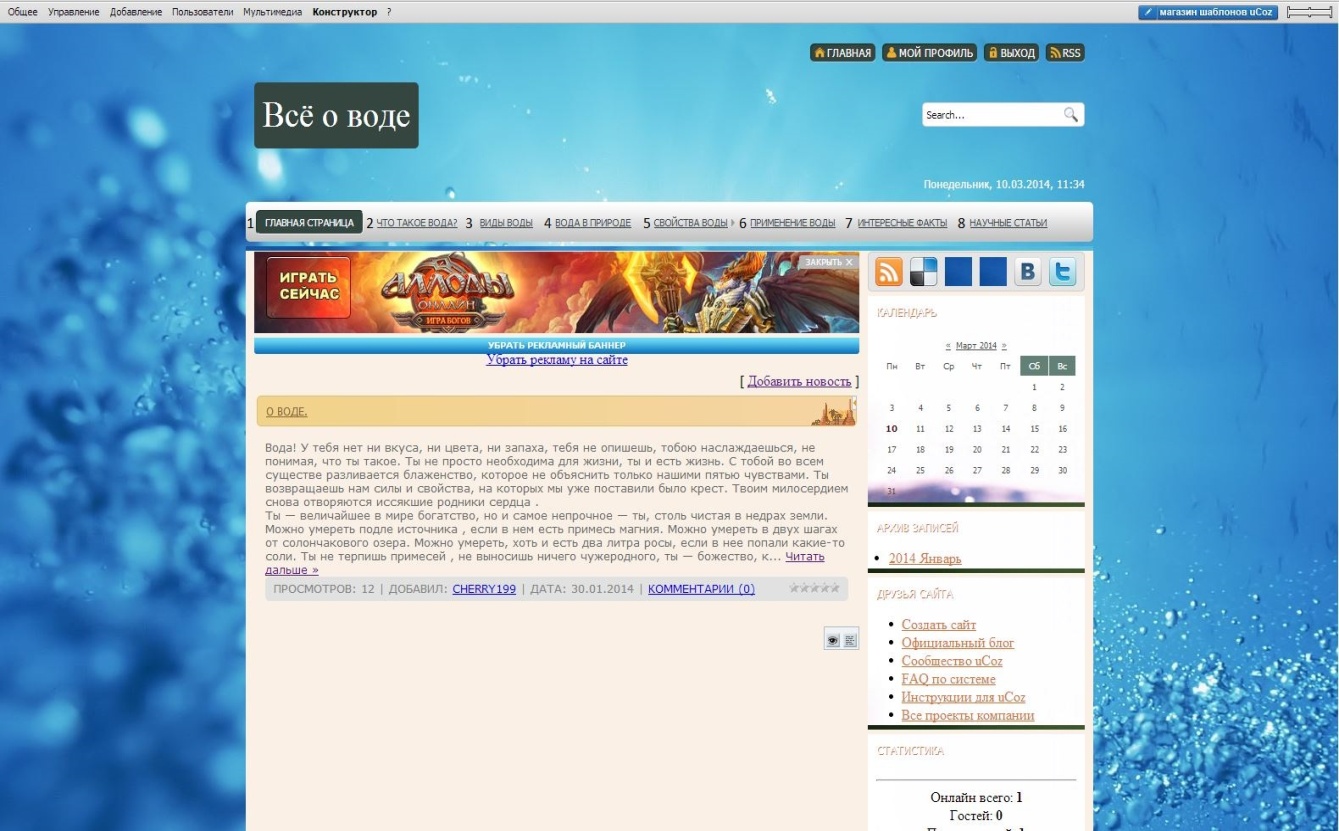 Рис.6. Главная страница сайта. Разделы сайта.Сайт содержит 8 разделов (рис.6). Главная страница. Что такое вода?Виды воды.Вода в природе.Свойства воды.а)   Физические.б)   Химические. Применение воды.Интересные факты.Научные статьиВсе разделы сайта заполнены, в них собрана информация с разных посторонних интернет ресурсов. К каждому разделу приписана ссылка на первоисточник.В заключение можно сказать, что с помощью бесплатной системы управления сайтом ucoz.ru, я научилась  создавать сайты и разработала свой персональный сайт  «http://allaboutwater.ucoz.ru/», посвященный воде. Библиографический список:1) Аркадий. Стихи о воде. [Электронный ресурс] Режим доступа: http://www.my-works.org/text_41965.html2)   Глава 5. Эта простая удивительная вода. Зиверт.ру [Электронный ресурс] Режим доступа:  http://www.zivert.ru/doc/trohan_book/g5.php3) Какие свойства есть у воды? Потому.ру [Электронный ресурс] Режим доступа: http://potomy.ru/world/521.html4)  Основные свойства воды. [Электронный ресурс] Режим доступа: http://www.banyabelogo.ru/rol-vody-v-zhizni-cheloveka/osnovnye-svojstva-vody.html 5)  Вода в природе. [Электронный ресурс] Режим доступа:  http://www.vodainfo.com/ru/innature_water.html6) Свойства воды. Физические свойства воды. Watermap – карта воды России. [Электронный ресурс] Режим доступа:  http://www.watermap.ru/articles/fizicheskie-svojstva-vody7)  Вода. Википедия. Свободная энциклопедия. [Электронный ресурс] Режим доступа: http://ru.wikipedia.org/wiki/%D0%92%D0%BE%D0%B4%D0%B08) Интересные факты о воде. Аэро. [Электронный ресурс] Режим доступа:  http://aero-aqua.ru/useful/9) Интересные факты. Информация о воде. [Электронный ресурс] Режим доступа:   http://nasha-voda.blogspot.ru/p/blog-page_9880.html10) Паршина Е. , Лебедянцева Д. "Вода: от капли до мировых запасов"Школьная лига РОСНАНО [Электронный ресурс] Режим доступа: http://schoolnano.ru/node/946211) В.А. Присяжнюк. Водоподготовка и очистка воды: принципы, технологические приемы, опыт эксплуатации. [Электронный ресурс] Режим доступа:http://www.c-o-k.ru/articles/vodopodgotovka-i-ochistka-vody-principy-tehnologicheskie-priemy-opyt-ekspluatacii